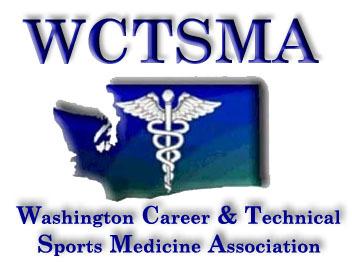 February 12th, 2019 (Tuesday 6:00AM )BOD Conference Call AgendaMembers Present: Bud Bannon, Jake Howell, Heather Sevier, Larry Howe, Mariana Goheen, Gary Clinton6:02AM: Motioned/seconded/approved to approve treasurer’s report6:02AM: Motioned/seconded/approved January meeting minutes6:03AM: Motioned/seconded/approved to move to meeting in the whole Agenda:Advocacy closureIt would be helpful for students to know about agendaHelpful to be held at OSPIMorning training wasn’t super helpfulOSPI invites?CTSO BillState Officer Training 5/19-21/19 Black LakeMeeting on President’s day to discuss Heather will only be there SundayState RegistrationsSlow-movingHotelsWaiting on reservations to hear who is comingMountlake Terrace, Highline, May not need third hotelMuranoPay to remove kits AnatomagePrizes?Test updates Chris Franklin?- Gary will contactRobin Backstrom- Quiz BowlJW Foster- CPRO/PKaty?SocialPayment and poster IcebreakersFinding something to fill time instead of 1.5 hours of icebreakersClock HrsEducator Conference/site?Have Tom line up educators conference?Fall Leadership 2019Sounders on road for most of SeptemberOctober 6th? Issues with that being the last day of the seasonStop the BleedEmerging Careers speakers at stateNeed resumes or CV’s from speakersScholarship Deadlines?Move deadline back a week?6:38AM: Motioned/approved/seconded to move out of meeting of the whole6:40AM: Meeting endedAction Items:Keep working with test writers- everyoneWork with Murano and Social- LarryWork with the Sounders for FL- JakeGet resumes or CV’s from speakers- JulieMove the scholarship deadline back- Julie 